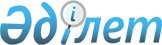 О реализации Указа Президента Республики Казахстан от 28 декабря 1999 года "Об объявлении 2000 года Годом поддержки культуры"Постановление Правительства Республики Казахстан от 31 января 2000 года N 142

      В соответствии с Указом Президента Республики Казахстан от 28 декабря 1999 года N 316 U990316_ "Об объявлении 2000 года Годом поддержки культуры" Правительство Республики Казахстан постановляет: 

      1. Образовать Государственную комиссию по проведению Года поддержки культуры. 

      2. Утвердить прилагаемые: 

      1) состав Государственной комиссии по проведению Года поддержки культуры; 

      2) план мероприятий по проведению Года поддержки культуры. 

      3. Акимам областей, городов Астаны и Алматы, центральным исполнительным органам образовать соответствующие комиссии по проведению Года поддержки культуры. 

      4. Финансирование мероприятий по Году поддержки культуры осуществить за счет и в пределах средств, предусмотренных в бюджете на 2000 год, соответствующим государственным учреждениям - администраторам программ. 

      5. Рекомендовать акимам областей, городов Астаны и Алматы предусмотреть в расходах местных бюджетов на 2000 год финансирование мероприятий по проведению Года поддержки культуры. 

      6. Настоящее постановление вступает в силу со дня подписания. 

 

     Премьер-Министр     Республики Казахстан

                                            Утвержден                                   постановлением Правительства                                      Республики Казахстан                                   от 31 января 2000 года N 142 



 

                            Состав        Государственной комиссии по проведению Года поддержки                          культурыКекилбаев Абиш               - Государственный секретарь Кекилбаевич                    Республики Казахстан, председатель  (по                                    согласованию)Сарсенбаев Алтынбек          - Министр культуры, информации и Сарсенбаевич                   общественного согласия Республики                                          Казахстан, заместительАтрушкевич Павел             - заместитель председателя АссамблеиАлександрович                  народов Казахстана, депутат Сената                               Парламента Республики Казахстан,                               заместитель (по согласованию)Аскаров Алибек               - директор Департамента МинистерстваАсылбаевич                     культуры, информации и                               общественного согласия Республики                               Казахстан, секретарь                      Члены комиссии:Абайдильдин Талгатбек        - заместитель акима Восточно-Жамшитович                     Казахстанской областиАбдрахманов Саутбек          - культурологАйтхожина Нагима             - президент Национальной АкадемииАбеновна                       наук Республики КазахстанАлексий (Кутепов Андрей      - Архиепископ Алматинский и АстанайскийНиколаевич)                    (по согласованию)Алимбаев Нурсан              - директор Государственного музея                                Республики КазахстанАманшаев Ермек Амирханович   - заместитель заведующего Отделом -                                          заведующий сектором социальной                                сферы Отдела регионального развития и                                      социальной сферы Канцелярии                                Премьер-Министра Республики КазахстанАмерханова Жибек Амерхановна - заместитель акима Алматинской областиАнесов Гарифолла             - президент Фонда изучения наследия Кабдулхаирович                 репрессированной интеллигенции Казахстана                                  "Арыс" (по согласованию)Артыгалиев Мади Адиевич      - советник Премьер-Министра Республики                                       КазахстанАрын Ерлан Мухтарович        - первый вице-Министр образования и науки                                    Республики КазахстанАубакирова Жания Яхияевна    - ректор Алматинской государственной                                         консерватории им. КурмангазыБайпаков Карл Молдахметович  - директор Института археологии                                им. А.Х. Маргулана Министерства                                образования и науки Республики КазахстанБектурганов Нуралы           - вице-Министр культуры, информации и Султанович                     общественного согласия Республики КазахстанБектурганов Серик Чингисович - заместитель акима Костанайской областиБердигалиева Роза            - президент Ассоциации библиотекарейАмангалиевна                   Республики Казахстан,                                генеральный директор Национальной                                          библиотеки Республики КазахстанБортник Михаил Михайлович    - заместитель акима Мангистауской областиВалиханов Шота               - председатель Казахского общества охраны                                    памятников истории и культуры (по                                          согласованию)Газизов Генаят Капышевич     - вице-президент открытого акционерного                                      общества "Казцинк" (по согласованию) Гаценко Людмила Ивановна     - руководитель ансамбля "Алтын дан" г.Астаны                                 (по согласованию)Гурский Анатолий Степанович  - президент открытого акционерного общества                                  "Газета "Казахстанская правда"Джаксыбеков Серик            - председатель Правления закрытого Рыскельдинович                 акционерного общества "Корпорация "Цесна"                                  (по согласованию)Еримбетов Нурлан             - заместитель акима Кзыл-Ординской Кенжебекович                   областиЕркинбеков Серик             - первый секретарь Правления СоюзаЖексембекович                  композиторов Казахстана (по                                согласованию)Жалмагамбетова Светлана      - заместитель акима Акмолинской областиЖакияновна                     Жумагулов Бакытжан           - президент Инженерной академии РеспубликиТурсунович                     Казахстан (по согласованию)Ибраев Адил Жунусович        - заместитель акима города АлматыИбраев Шакир                 - директор Института литературы и искусства                                  им. М. Ауэзова Министерства образования и                                  науки Республики КазахстанИдрисов Ерлан Абильфаизович  - Министр иностранных дел Республики КазахстанКабжанов Хайрулла Бралевич   - заместитель акима Карагандинской областиКаппаров Нурлан Жамбулович   - вице-Министр энергетики, индустрии и                                       торговли Республики КазахстанКарабалин Узакбай            - первый вице-президент закрытого Сулейменович                   акционерного общества "Национальная                                        нефтегазовая компания "Казахойл" (по                                       согласованию)Карибжанов Кайрат Салимович  - первый вице-Министр транспорта и                                           коммуникаций Республики КазахстанКасеинов Дюсен Корабаевич    - Председатель Комитета культуры Министерства                                культуры, информации и общественного                                       согласия Республики КазахстанКим Владимир Сергеевич       - президент открытого акционерного общества                                  "Корпорация "Казакмыс" (по согласованию)Козыбаев Манаш Кабашевич     - директор Института истории и этнологии им.                                 Ч. Валиханова Министерства образования и                                   науки Республики КазахстанКоржова Наталья Артемовна    - вице-Министр финансов Республики КазахстанКошанов Аманжол Кошанович    - Академик-секретарь отделения общественных и                                гуманитарных наук Национальной Академии                                    наук Республики КазахстанКул-Мухаммед Мухтар          - депутат Сената Парламента РеспубликиАбрарович                      Казахстан (по согласованию)Кульшар Малик Иманкулович    - заместитель акима Западно-Казахстанской                                    областиКулибаев Аскар Алтынбекович  - президент закрытого акционерного общества                                  "Национальная компания "Шелковый путь -                                    Казахстан" (по согласованию)Кусаинов Амангелды           - ректор Евразийского университета Кусаинович                     им. Л.Н. ГумилеваКушербаев Крымбек Елеуович   - Министр образования и науки Республики                                     КазахстанМамбетов Азербайжан          - президент Союза театральных деятелейМадиевич                       Казахстана (по согласованию)Машкевич Александр Антонович - председатель Совета директоров ЗАО                                         "Евразийский банк" (по согласованию)Мергенов Еркин Тилекович     - председатель Правления Союза художников                                    Казахстана (по согласованию)Монтахаев Калдыбай           - президент Союза архитекторов Жумагалиевич                   Республики Казахстан (по согласованию)Мусаходжаева Айман           - ректор Казахской национальной академии Кожабековна                    музыкиМухамеджанов Тулеген         - заместитель акима города Астаны,Мухамеджанович                 президент фонда "Конгресс духовного                                        согласия"Мынбай Дархан Камзабекович   - заместитель акима Южно-Казахстанской областиМырзахметов Аблай Исабекович - генеральный директор республиканского                                      государственного предприятия "Казахстан                                    темiр жолы"Мурсалиева Таскира Кабиевна  - заместитель акима Атырауской областиНайманбаев Калдарбек         - первый заместитель председателя президиумаНайманбаевич                   Всемирной ассоциации казахов (по                                           согласованию)Нарибаев Копжасар Нарибаевич - ректор Казахского государственного                                         национального университета им. Аль-ФарабиНикандров Владимир Петрович  - заместитель акима Северо-Казахстанской                                     областиОмарбекова Рымбала           - начальник Карагандинского областного   Кенжебалиевна                  управления культуры, информации и                                          общественного согласияОмаров Жанай Сейтжанович     - директор Департамента Министерства                                         культуры, информации и общественного                                       согласия Республики КазахстанОмаров Марат                 - певец, композитор, президент Фонда развития                                одаренных детей (по согласованию)Оразалин Нурлан Мыркасымович - первый секретарь Правления Союза писателей                                 Казахстана (по согласованию)Ратбек кажы Нысанбайулы      - муфтий духовного управления мусульман                                      Казахстана (по согласованию)Сакыпов Нурлан Заркешевич    - президент открытого акционерного общества                                  "Казактелеком" (по согласованию)Самакова Айткуль Байгазиевна - Министр Республики Казахстан, председатель                                 Национальной комиссии по делам семьи и                                     женщин при Президенте Республики КазахстанСарсеков Бексултан           - вице-Министр внутренних дел РеспубликиСарсекович                     КазахстанСейдимбеков Акселеу Сланович - писатель, культурологСералиев Бахыт Исхакович     - директор республиканской Дирекции аукционов                                и выставокСеркебаев Ермек              - президент Союза музыкальных деятелей                                       Казахстана (по согласованию)Смагулов Максим Жумабаевич   - президент Союза кинематографистов                                          Республики Казахстан (по согласованию)Смаилов Ержуман              - главный редактор газеты "Егемен Казахстан"Теменов Талгат               - ректор Алматинского института театра и кино                                им. Т. ЖургеноваТогусов Амирбек Анварович    - заместитель Министра обороны Республики                                    КазахстанТуменова Бахтылы Ниязбековна - заместитель акима Павлодарской областиУпушев Ерлан Елемесович      - первый вице-президент закрытого                                            акционерного общества "Национальная                                        компания "КазТрансОйл" (по согласованию)Фельд Евгений Давыдович      - первый вице-президент открытого                                            акционерного общества "КЕGОС"                                (по согласованию)

                                               Утвержден                                        постановлением Правительства                                          Республики Казахстан                                        от 31 января 2000 года N 142 



 

                               План        мероприятий по проведению Года поддержки культуры__________________________________________________________________________ N !                                 !Сроки исполне-!Ответственныеп/п!     Мероприятия                 !ния           !за исполнение--------------------------------------------------------------------------  1 !             2                   !        3     !       4 --------------------------------------------------------------------------                     Организационные мероприятия1  Разработать планы мероприятий по     февраль      Центральные   реализации Указа Президента          2000 года    исполнительные органы,   Республики Казахстан "Об объявлении               акимы областей и    2000 года Годом поддержки культуры"               городов Астаны, Алматы2  Утвердить составы секций и планы      //-//       Государственная    их работ                                          комиссия 3  Разработать, утвердить и разослать    //-//       То же      во все заинтересованные организации,    средства массовой информации эмблему    Года поддержки культуры4  Провести круглый стол с участием      апрель      То же   представителей творческих союзов    и видных деятелей литературы и    искусства со всесторонним обсуждением    проблем национальной культуры5  Подготовить заседания и внести на     отчеты -    Секретарь    рассмотрение Государственной        ежеквартально,Государственной   комиссии отчеты секций, акимов      заседание -   комиссии   областей, городов Астаны и Алматы   февраль, июль,    о ходе выполнения плана             октябрь   мероприятий по проведению Года6  Подготовить и провести научно-     в течение года Министерство культуры,   практические конференции:                         информации и    - "Культура Казахстана как                        общественного    фундамент общенационального                       согласия;    развития"                                         Министерство    - "Культура на рубеже веков"                      образования и науки;   - "Наследие Аль-Фараби и                          творческие союзы   мировая культура"                                 (по согласованию)   - "Язык-носитель духовной    культуры"   - "Маргулановские чтения"7  Провести "Круглые столы" по        //- //         Министерство             следующей тематике:                               культуры,   - "Концепция культуры мира и                      информации и    перспективы развития национальной                 общественного   культуры";                                        согласия   - "Культура и духовное согласие    в Казахстане на пороге 21 века";   - "Культурологические аспекты и    фактор масс-медиа в политической    жизни Казахстана"8  Провести республиканский со-      II квартал      Министерство   циологический опрос населения                     культуры,    "Культура Казахстана: проблемы и                  информации и   перспективы"                                      общественного согласия9  Продолжить работу, проводившуюся   в течение      Государственная          в Годы общенационального согласия   года          комиссия;                и памяти жертв политических                       Министерство             репрессий, народного                              культуры, информации     единства и национальной истории,                  и общественного          единства и преемственности                        согласия;                поколений, издать книжные серии                   Министерство             "Казахстан - наш общий дом",                      образования и науки   "История Казахстана: исследования,   документы", "История Казахстана:   литературная хроника" и    "Этносы Казахстана"                Информационно-пропагандистские мероприятия10 Организовать пропаганду и разъ-    постоянно      Министерство   яснение идей и задач Указа                        культуры,   Президента Республики Казахстан                   информации и   "Об объявлении 2000 года Годом                    общественного согласия   поддержки культуры"11 Обеспечить через республикан-      в течение       То же   ские и региональные СМИ широ-        года    кую информационно-пропагандист-   скую поддержку всех мероприятий,    связанных с проведением Года    поддержки культуры. С этой    целью организовать:   - публикацию материалов в    периодической печати под    постоянными рубриками и    эмблемой Года;   - выпуск специальных теле и    радиопередач с участием    деятелей литературы и    искусства, представителей    национально-культурных центров;   - регулярный выход телесюжетов,    посвященных Году в информационных    выпусках Агентства "Хабар" и    канала "Казахстан-1 "12 Создать новый республиканский     II квартал        Министерство   телевизионный канал "Руханият"                      культуры,   с культурной и духовной                             информации и   направленностью вещания                             общественного                                                              согласия13 Выпустить массовым тиражом на     март              Министерство   казахском, русском языках и рас-                    культуры,              пространить в регионах республики                   информации и           брошюру "Культура национальных                      общественного          традиций" (название условное)                       согласия;                                                       Министерство                                                       транспорта и                                                       коммуникаций14 Провести общереспубликанский      28 мая            Министерство   телемарафон, посвященный Году                       культуры,   поддержки культуры с участием                       информации и   акимов всех уровней,                                общественного   руководителей государственных                       согласия;    органов, деятелей литературы                        акимы областей,   и искусства                                         городов Астаны и                                                       Алматы 15 Шире использовать имеющиеся      в течение          Министерство     возможности                      года               иностранных дел;   пропаганды достижений                               Министерство   казахстанской культуры в                            культуры, информации   странах ближнего и дальнего                         и общественного   зарубежья посредством организации                   согласия;   тематических выставок, экспозиций,                  творческие союзы   встреч и других мероприятий                         (по согласованию)16 Организовать во всех респуб-     постоянно          Министерство    ликанских и региональных                            культуры,   библиотеках постоянно                               информации и   действующие тематические                            общественного   выставки, посвященные Году                          согласия; акимы                                                       областей, городов                                                       Астаны и Алматы17 В рамках Года поддержки          в течение          Акимы областей;   культуры организовать в облас-    года              Министерство   тях встречи писателей и                             культуры,              деятелей культуры с населением                      информации и           регионов, с широким освещением                      общественного          в средствах массовой информации                     согласия; творче-                                                       ские союзы (по                                                       согласованию)18 В целях пропаганды в массах       //-//             Акимы областей   культурных ценностей и в    соответствии с задачами Года    расширить и обновить экспозиции    областных музеев19 В рамках Дня славянской          май                Министерство   культуры и письменности в                           культуры, информации   г. Усть-Каменогорске провести                       и общественного   республиканский фестиваль                           согласия; аким   "Русский фольклор"                                  Восточно-                                                       Казахстанской                                                       области            Мероприятия духовно-эстетической направленности20 Образовать на базе Евразийского   март              Министерство   университета им. Л.Н.Гумилева                       образования и науки;   общественный народный                               Министерство   университет культуры                                культуры,                                                                 информации и                                                       общественного                                                              согласия21 Приступить к выпуску музыкаль-   2000-2001          Министерство   ной серии, состоящей из 50 ком-    годы             культуры,   пакт-дисков казахских кюев и 50                     информации и   компакт-дисков казахских песен                      общественного                                                              согласия; ЗАО                                                              "Национальная                                                              компания "Шелковый                                                         путь - Казахстан"                                                          (по согласованию) 22 Для обеспечения потребностей         //-//          Министерство   юных зрителей в видеопродукции на                   культуры,    родном языке определить названия                    информации и    и приступить к переводу на                          общественного со-   казахский язык 100 лучших зарубежных                гласия;                мультипликационных фильмов для                      Министерство   трансляции по республиканским                       иностранных дел;   телеканалам                                         ЗАО                                                                        "Национальная                                                              компания                                                                   "КазТрансОйл" (по                                                          согласованию)23 В целях удовлетворения спроса         //-//         Министерство   населения увеличить дублирование                    культуры,   на казахский язык шедевров                          информации и    мирового кинематографа и освоить                    общественного     выпуск видеокассет с записью                        согласия;   лучших фильмов казахского кино                      Министерство                                                       иностранных дел24 Продолжить выпуск литературных      постоянно       Министерство   памятников казахской культуры в                     культуры,    серии "Алтын кор" ("Золотой фонд")                  информации и   на базе государственного                            общественного     издательства "Елорда" с последующим                 согласия;   изданием переводов зарубежной                       ЗАО "Национальная    классики и шедевров мировой культуры                нефтегазовая                                                               компания                                                                   "Казахойл" (по                                                             согласованию)25 Выпустить трехтомный энцикло-       в течение       Министерство   педический справочник "Казахские      года          культуры,   кюи", издать однотомник "Казахские                  информации и    народные песни"                                     общественного                                                              согласия;                                                       Министерство                                                               транспорта и                                                               коммуникаций26 На основе архивных материалов       IV квартал      Министерство           подготовить и издать двухтомный                     культуры,              сборник "Эпистолярное наследие                      информации и           казахской элиты"                                    общественного                                                              согласия; ЗАО                                                        "Корпорация                                                       "Цесна"27 Подготовить и издать:               в течение       Министерство   - сборник "Мастера изобрази-          года          образования и науки   тельного искусства Казахстана";   - монографию "Культурные    традиции казахов в изобразительном    искусстве"28 Решить организационные вопросы      I квартал       Министерство   по проведению выставки "Древнее                     иностранных дел;   золото Казахстана" в г.Париже по                    Министерство   линии ЮНЕСКО                                        культуры, информации                                                       и общественного                                                       согласия 29 Подготовить и провести юбилейные    III квартал     Министерство   мероприятия, посвященные 100-                       культуры, информации   летию со дня рождения Сабита                        и общественного   Муканова                                            согласия; Союз                                                             писателей                                                         Казахстана (по                                                             согласованию); аким                                                        Северо -                                                                   Казахстанской                                                              области;                                                        Министерство                                                               иностранных дел30 Подготовить и провести             II квартал       Министерство   юбилейные мероприятия,                              культуры, информации   посвященные 100-летию со                            и общественного   дня рождения Исы Байзакова                          согласия; Союз                                                        писателей                                                         Казахстана (по                                                             согласованию); аким                                                       Павлодарской области31 Ввести в учебные планы высших    постоянно          Министерство   учебных заведений республики                        образования            спецкурсы "Охрана памятников                        и науки    культуры", "Культура народов    Казахстана", "Культура делового    общения"32 Во всех общеобразовательных        апрель, май      Министерство           школах, колледжах и высших                          образования    учебных заведениях провести сре-                    науки    ди учащейся и студенческой молодежи    дискуссионные занятия на тему    "Культура: я и окружающий мир", с    привлечением специалистов-   культурологов, деятелей литературы и    искусства33 Провести республиканский фес-     II квартал          То же    тиваль молодежи "Студенческая    весна-2000"34 Установить памятник хану Абы-      //-//            Аким города   лаю в городе Алматы                                 Алматы35 Подготовить и провести мере-       август           Акимы    приятия, приуроченные 270                           Алматинской и    летию Аныракайской битвы                            Жамбылской областей;                                                       Министерство                                                        образования и                                                              науки; Министерство                                                        культуры,                                                                  информации и                                                        общественного                                                              согласия;                                                                  Министерство обороны36 Подготовить и провести в частях   июнь-июль         Министерство   Вооруженных Сил Республики                            обороны    Казахстан IV фестиваль армейской    песни "Жас улан"37 Провести под эгидой Года дет-     июнь, июль,       Министерство   ский летний сезон Национально-      август          культуры, ин-   культурных центров "Культура                        формации и    народов Казахстана" на базе Рес-                    общественного   публиканского молодежного лагеря                    согласия   "Окжетпес"       Мероприятия по развитию народного и профессионального искусства38 На канале "Казахстан-1" подгото-   постоянно         Министерство    вить цикл видеосюжетов о жизни                       культуры, ин-   и творчестве выдающихся деятелей                     формации и об-    казахстанской культуры, уси-                         щественного со-   лить культуроформирующую на-                         гласия                правленность телевизионных    передач39 Провести Республиканский теле-      II,III           Акимы областей;   визионный фестиваль народного      квартал           Министерство          творчества областей Казахстана                       культуры,                                                                  информации и об-                                                        щественного                                                                согласия40 Провести в городе Астане XXXIV       март            Министерство   Республиканский конкурс юных                         образования и науки   музыкантов41 Провести смотр самодеятельного       май-            Министерство   творчества учащихся и работни-     сентябрь          образования и науки   ков учебных заведений    профессионального образования42 Провести Республиканский айтыс      июнь             Аким г.Астаны;   акынов                                               Министерство                                                               культуры,                                                                  информации и об-                                                        щественного                                                                согласия43 Подготовить и провести Дни        23 февраля         Министерство   культуры Казахстана в Австрии, в   - 2 марта         иностранных   рамках программы пребывания                          дел; Министер-   Президента Республики Казахстан                      ство культуры и                                                        общественного                                                        согласия    44 С целью пропаганды казахского        март            Министерство   искусства провести гастроли                          иностранных   труппы Казахского музыкально-                        дел; аким города   драматического театра им.                            Астаны; Министерст-   К.Куанышбаева в Германии                             во культуры, инфор-                                                        мации и обществен-                                                         ного согласия      45 Завершить реставрацию и капи-      III квартал       Аким города Алматы;   тальный ремонт здания                                Министерство   Государственного академического                      культуры,    театра оперы и балета им.Абая и                      информации и   ввести его в эксплуатацию                            общественного                                                        согласия46 Завершить реконструкцию Дворца     в течение         Министерство   культуры железнодорожников в         года            транспорта и   г.Астане с последующей передачей                     коммуникаций   здания Театру оперы и балета47 Завершить строительство и ввести    II квартал       Аким города Астаны   в эксплуатацию Государственный    музей Республики Казахстан в    г.Астане48 Завершить капитальный ремонт       в течение        Аким города Алматы,   Республиканского уйгурского те-       года          Министерство   атра музыкальной комедии в г. Алматы                культуры,                                                                  информации и                                                               общественного                                                              согласия49 Для подъема культуры и возрож-      --/--           Аким Южно-            дения исторической значимости                       Казахстанской          древнего региона организовать                       области;               в г. Туркестане музыкально-                         Министерство           драматический театр                                 культуры,                                                        информации и                                                               общественного                                                              согласия50 Провести капитальные ремонты        --//--          Акимы областей   зданий областных театров и фи-   лармоний51 В целях популяризации театрального  --//--          Акимы областей;   искусства увеличить гастрольные                     Министерство   поездки и выступления театров в                     культуры,   областях                                            информации и                                                        общественного                                                              согласия52 Приступить к компьютеризации и      --//--          Акимы областей;   информационному обеспечению                         Министерство    государственных музеев и библиотек                  культуры,    в областях и городах Астана и                       информации и   Алматы                                              общественного                                                              согласия; ОАО                                                              "Филипп Морис                                                              Казахстан" (по                                                             согласованию)53 Обновить экспозицию                 -//-            Министерство   Республиканского музея народных                     культуры,   музыкальных инструментов им.Ыхласа                  информации и   в г.Алматы                                          общественного                                                              согласия54 Подготовить и провести областные      август-       Акимы областей и   и общереспубликанский фестивали       сентябрь      городов Астаны,    языков народов Казахстана с финалом                 Алматы; Министерство   в г.Астане                                          культуры, информации                                                       общественного                                                        согласия55 Разработать программу сотрудни-       в течение     Министерство   чества с ISESCO (Организация по          года       иностранных дел;   образованию, науке и культуре                       Министерство   при Организации Исламской                           культуры,   Конференции) в сфере обучения,                      информации             повышения квалификации и стажировки                 и общественного        музейных и библиотечных работников-                 согласия               реставраторов экспонатов редких книг56 Приступить к подготовке открытия в     в течение    Министерство   мировой сети "Интернет" сайта            года       культуры,   "Культура Казахстана" на английском                 информации и   и русском языках, с фотоиллюстрациями и             общественного   уникальной базой данных обо всех сферах             согласия;   культурной жизни Казахстана                         Министерство                                                       транспорта и                                                       коммуникаций;                                                         Министерство                                                       иностранных дел57 Разработать Положение и провести        апрель      Министерство   конкурс на лучшие литературно-                      культуры,   художественные и публицистические                   информации и   произведения                                        общественного                                                       согласия; Союз                                                       писателей Казахстана                                                       (по согласованию);                                                       ЗАО "Национальная                                                       нефтегазовая компа-                                                       ния "Казахойл" (по                                                       согласованию)  58 Разработать проект Положения о        I квартал     Министерство     Премии Президентов Центральной                      образования и науки;   Азии за выдающиеся достижения в                     Министерство   области науки и культуры                            культуры,                                                        информации и                                                               общественного                                                              согласия;                                                                  Национальная                                                               Академия наук;                                                        Министерство                                                               иностранных дел59 Подготовить и выпустить книгу о    в течение        Министерство   жизни и творчестве выдающегося       года           культуры,   художника-пейзажиста Урала                          информации и   Тансыкбаева                                         общественного                                                       согласия60 Выработать конкретные предло-      II квартал       Министерство   жения по выпуску литературно-                       культуры,   художественного журнала стран                       информации и   Центральной Азии                                    общественного                                                       согласия;                                                       Министерство                                                               иностранных дел61 Подготовить очередную вторую         --//--         Министерство   Встречу деятелей культуры и науки                   культуры,   Казахстана, Кыргызстана,                            информации и   Таджикистана и Узбекистана,                         общественного   определить место и сроки                            согласия;   проведения Встречи                                  Министерство                                                       образования и науки;                                                       Министерство                                                               иностранных дел                 Мероприятия культурной поддержки села62 Разработать и реализовать регио-   в течение        Акимы областей   нальные программы поддержки           года    сельских очагов культуры под    девизом "Ауыл  мадениетiне -    демеушiлiк", предусмотрев в их    рамках:   - ремонт и восстановление    существующих зданий культуры;   - оснащение аудио-, видеотехникой,    компьютерами;   - проведение акции по сбору книг    для сельских библиотек;   - организация встреч с деятелями    литературы и искусства;   - проведение культурологических    лекций, выставок, концертов   и др.63 Организовать и провести во всех      II, III        Акимы областей;   областях форум хранителей, про-     квартал         Министерство   должателей народных традиций и                      культуры, информации   мастеров прикладного искусства,                     и общественного   утилитарных изделий                                 согласия64 Разработать и реализовать программу  апрель         Министерство   по углублению и развитию культурно-                 культуры, информации   досуговой работы на селе на                         и общественного    2000-2003 гг.                                       согласия; акимы                                                       областей65 Разработать и внедрить нормативы    в течение       Министерство     и стандарты объектов культуры        года           культуры, информации                                                       и общественного                                                       согласия66 Подготовить и провести фестивали   1-9 мая          акимы областей,   дружбы народов Казахстана                           городов Астаны и                                                       Алматы,                                                       Министерство                                                               культуры, информации                                                       и общественного                                                       согласия          Мероприятия по сохранению культурного наследия67 Возобновить и продолжить пуб-    2000-2004          Министерство   ликацию 100-томного собрания       годы             образования и науки;   национального фольклора "Казак                      Министерство   ауыз адебиетi"                                      культуры, информации                                                       и общественного                                                       согласия; ОАО                                                       "KEGOC" (по                                                       согласованию)68 Завершить выпуск 2-го тома         IV квартал       Министерство   14-томного собрания сочинений                       образования и науки;   академика Алькея Маргулана                          Корпорация                                                                 "Атамура" (по                                                              согласованию)69 Продолжить выпуск 10-томного     2000-2009 годы    Министерство    Свода памятников истории и                         образования и науки;   культуры                                           Министерство                                                               культуры, информации                                                       и общественного                                                            согласия;  ОАО                                                             Корпорация                                                                 "Казахмыс" (по                                                       согласованию)70 Приступить к подготовке и        сентябрь          Министерство      изданию двухтомной монографии                      образования и науки   "Эволюция политической системы    и культуры Казахстана с    древнейших времен до наших дней"71 Разработать концепцию развития   в течение         Министерство   монументального искусства Ка-     года             культуры, информации   захстана, утвердить перечень                       и общественного    памятников, сооружаемых в                          согласия;   2000-2010 годах                                    Министерство                                                      образования и науки;                                                      Союз художников                                                      Казахстана (по                                                      согласованию)72 Подготовить и провести юбилей-     IV              Аким Южно-   ные мероприятия, посвященные      квартал          Казахстанской   1500-летию основания города                        области;   Туркестана с привлечением ЮНЕСКО.                  Министерство    Решить вопрос о включении                          культуры, информации   архитектурного комплекса Мавзолея                  и общественного    Ходжи Ахмеда Яссауи в Перечень                     согласия;   всемирного наследия                                Министерство                                                      образования и науки;                                                      Министерство                                                      иностранных дел73 Подготовить и провести научно-    октябрь          Министерство   практическую конференцию, другие                   образования и науки;   мероприятия, посвященные                           Министерство   1500-летию эпоса "Козы Корпеш -                    культуры, информации   Баян Сулу"                                         и общественного                                                      согласия74 Провести конкурс по произведе-   III квартал      Аким Жамбылской   ниям Кенена Азербаева, издать                     области; Министерство   книгу, выпустить компакт-диск                     культуры, информации     с его песнями                                     и общественного                                                      согласия75 Продолжить археологические рас-   в течение       Аким Восточно-   копки "Берельского кургана" и       года          Казахстанской   строительство на месте раскопок                   области;   музея под открытым небом, работы                  Министерство   по созданию туристической                         образования и науки;   инфраструктуры, приступить к                      Министерство   изданию альбомов, буклетов,                       культуры, информации   открыток, сувенирной продукции,                   и общественного   раскрывающие историко-культурное                  согласия;   значение найденных уникальных                     ОАО "Казцинк"   археологических памятников76 Подготовить и провести в г.Алматы    IV квартал   Министерство   международный научный симпозиум по                образования и науки;   проблемам сложения и преемственности              Национальная   культуры древних номадов Казахстана               Академия наук;                                                     Министерство                                                        иностранных дел77 Начать строительство в городе        в течение    Аким Алматинской   Иссык туристического историке-          года      области;   культурного комплекса "Сакское                    Министерство   поселение" с музеем Золотого                      культуры, информации   человека                                          и общественного                                                      согласия78 В целях ознакомления широкой         в течение    Министерство   общественности с уникальной            года       культуры, информации   коллекцией фотографий о                           и общественного    жизни казахов XIX века:                           согласия;   - совместно с Гамбургским                         Министерство   этнографическим музеем издать                     иностранных дел;   фотоальбом "Казахстан в 1899 году";               ЗАО "Евразийский банк"   - подготовить и провести передвижную              (по согласованию)   фотовыставку "Казахстан в 1899 году"    с экспозицией в городах Казахстана79 Завершить научную обработку         в течение     Министерство    материалов этнокультурного об-         года       образования и науки;   следования республики, проведенного               Национальная Академия   в 1998 году и приступить к изданию                наук; Министерство   книг "Обычаи и обряды современных                 культуры, информации   казахов", "Пословицы и поговорки                  и общественного   казахов", "Топонимика казахской степи"            согласия80 Разработать программу привлече-     в течение     Министерство   ния специалистов ISESCO (Орга-         года       иностранных дел;   низация по образованию, науке и                   Министерство культуры,   культуре при Организации Исламской                информации и   Конференции) к восстановлению                     общественного согласия   архитектурных памятников исламской    культуры на территории Казахстана81 Открытие республиканского музея        Март       Министерство образова-   спортивной и олимпийской славы                    ния и науки; Казахская                                                     государственная                                                     академия спорта и                                                     туризма (Специалисты: Умбетова А.М.,              Склярова И.В.)       
					© 2012. РГП на ПХВ «Институт законодательства и правовой информации Республики Казахстан» Министерства юстиции Республики Казахстан
				